Akut skadehantering
- Vid vanliga skador inom idrotten
DATUM:     Måndagen den 25 februari 2019
TID: 		Kl. 18.00-21.00
PLATS:  	Nolia City Konferens, Piteå
Det här är en utbildning som gör dig säkrare på hur du ska agera när olyckan är framme på väg till, från eller under träning, tävling. Innehåll
- Genomgång av basalt omhändertagande oavsett olycka (LABCDE).- Omhändertagande av skallskador inom idrotten.- Behandling av stukningar och sådant som leder till muskulära blödningar.Utbildare
Urban Nilsson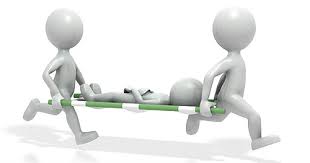 Anmälan och kostnadAnmälan görs här: SISU Idrottsutbildarna senast 20 februari. Anmälan görs senast 20 januari 2019.
Utbildningen är gratis, men anmälan är bindande.  

Vi tar ut en no-show-avgift på 250 kr.
Har du fått förhinder och inte kan komma, går det bra att skicka någon annan i ditt ställe.Vid frågor kontakta
Anne Meriläinen
anne.merilainen@sisuidrottsutbildarna.se
Tel 070-686 7611